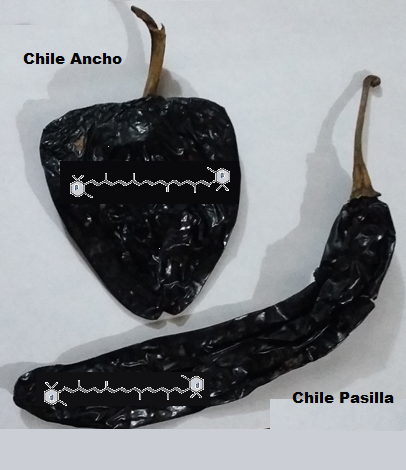 Figura 1 Chile Ancho y Chile Pasilla (Capsicum annuum L.)Cuadro1 Relación de tratamientos del experimento.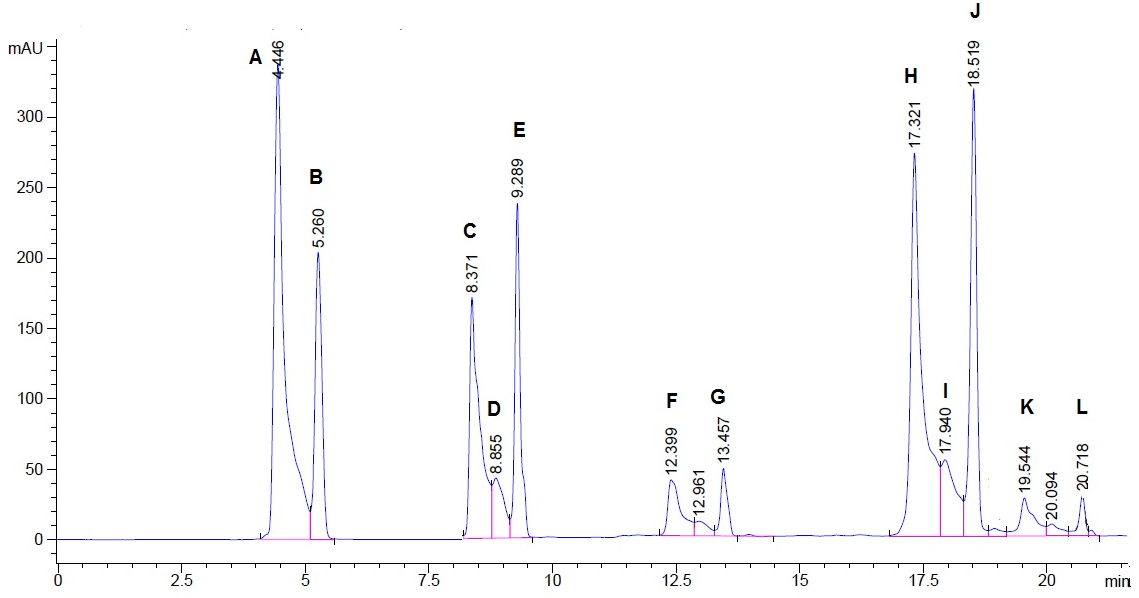 Figura 2 Cromatograma de Carotenoides a 450 nm.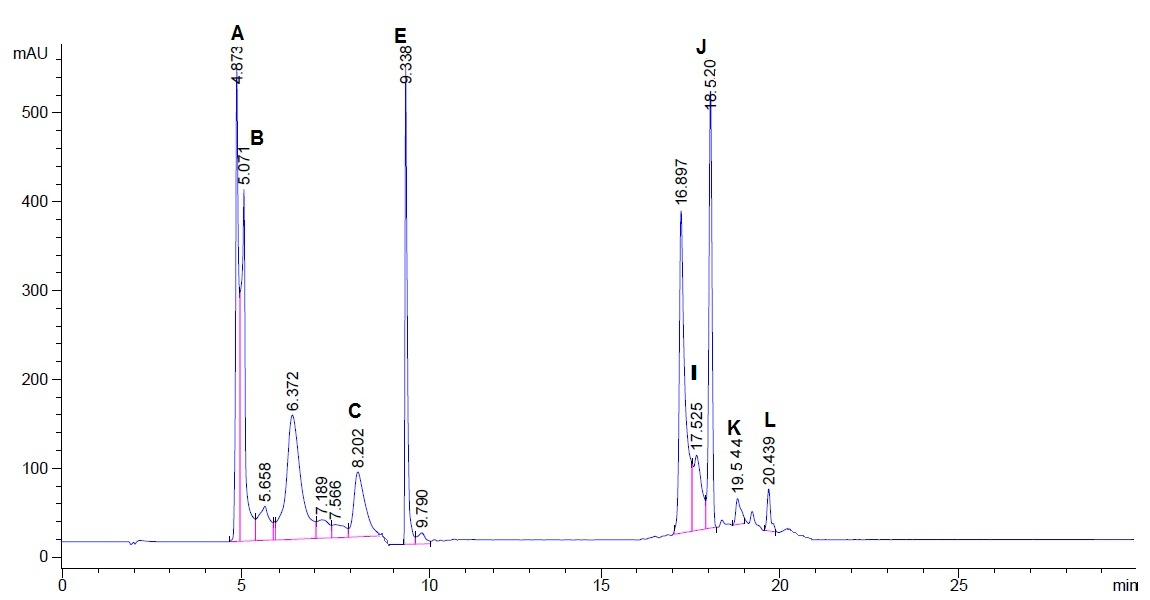 Figura 3 Cromatograma del chile ancho a 450 nm. A) β-Caroteno, B) α-Caroteno, C) β-Criptoxantina E) trans-β-Apo-8-carotenal, I) Luteoxantina, J) Astaxantina, K) Violaxantina y L) Neoxantina.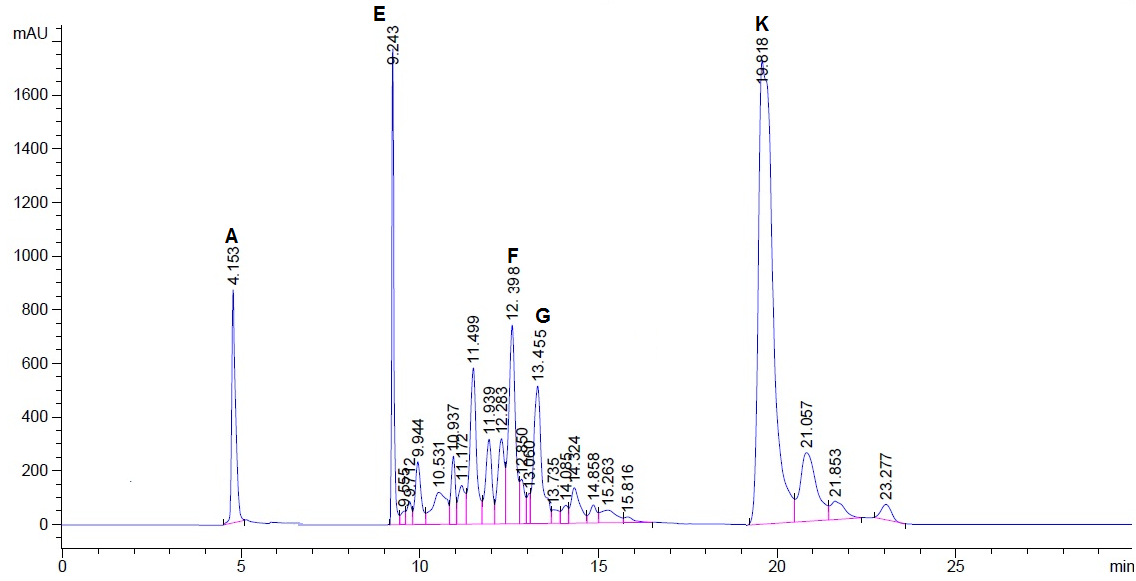 Figura 4 Cromatograma de chile pasilla a 450 nm A) β-Caroteno, E) trans-β-Apo-8-carotenal, F) zeaxantina, G) cis-Zeaxantina K) Violaxantina.Cuadro 2 Perfil de carotenoides en cada tratamiento.*a, b, c medias con diferentes letras en el mismo renglón  son significativamente diferentes (p≤0.05). *Diferencias entre tratamientos. (T1) Control chile ancho CA, Marca San Lázaro SL (T2), calidad comercial ancho CC (T3) y calidad extra ancho (CE) (T4), control chile pasilla CP (T5), marca San Lázaro pasilla PF (T6), calidad comercial pasilla PC (T7), calidad extra pasilla PE (T8).CarotenosCarotenosCarotenosCarotenosCarotenosTratamiento Tratamiento Tratamiento Tratamiento Tratamiento Tratamiento Tratamiento Tratamiento T1(CA)T1(CA)T2(SL)T3(CC)T3(CC)T4(CE)T5(CP)T6(PF)T6(PF)          T7           (PC)          T7           (PC)T8(PE)T8(PE)β -carotenoα-carotenoα-carotenoβ-cripoxantinaβ-cripoxantinaα-criptoxantinaα-criptoxantinatrans-β-apo-8-carotenaltrans-β-apo-8-carotenalzeaxantinazeaxantinacis-zeaxantinacis-zeaxantinaluteinaluteinaluteoxantinaluteoxantinaastaxantinaastaxantinaviolaxantinaviolaxantinaneoxantinaneoxantinaCarotenosCarotenosCarotenosCarotenosCarotenosTratamiento Tratamiento Tratamiento Tratamiento Tratamiento Tratamiento Tratamiento Tratamiento T1(CA)T1(CA)T2(SL)T3(CC)T3(CC)T4(CE)T5(CP)T6(PF)T6(PF)T7(PC)T7(PC)T8(PE)T8(PE)β -Caroteno4.67a4.67a4.62a4.67a4.67a4.58a0d0d4.09c4.09c4.20cb4.52ab4.52abα-Carotenoα-Caroteno5.57ab5.71a5.16b5.16b5.54ab0c0c0c0c0c0c0cβ-Cripoxantinaβ-Cripoxantina8.20a8.19a8.22a8.22a8.18a0b0b0b0b0b0b0bα-Criptoxantinaα-Criptoxantina8.81bc8.87ab8.93a8.93a8.91ab0d0d8.73c8.73c0d0d0dtrans-β-Apo-8-carotenaltrans-β-Apo-8-carotenal9.38a9.71a9.51a9.51a9.44a9.47a9.47a9.46a9.46a9.51a0b0bzeaxantinazeaxantina0c0c0c0c0c12.22b12.22b12.39ab12.39ab12.48a12.38ab12.38abcis-Zeaxantinacis-Zeaxantina0b0b0b0b0b12.44a12.44a12.43a12.43a12.46a12.70a12.70aLuteinaLuteina17.43a17.43a0b0b0b17.45a17.45a0b0b0b0b0bLuteoxantinaLuteoxantina0b0b0b0b0b18.39ab18.39ab18.33a18.33a0b0b0bAstaxantinaAstaxantina19.54a0b0b0b0b0a0a0b0b0b0b0bViolaxantinaViolaxantina20.72a0c20.39b20.39b0c20.39b20.39b0b0b0b0b0bNeoxantinaNeoxantina000000000000Suma %AreaSuma %Area94.3254.5356.8856.8836.6590.3690.3643.1543.1524.9425.0825.08